MEET MS. GLATZWelcome!  I am Patty Jo Glatz and I will be your child's teacher for the upcoming school year!  I am a 1990 Hopewell Area High School graduate where I then attended Edinboro University for a Bachelor's Degree in Elementary Education.  I then worked as a kindergarten teacher for four years in a private/family owned business while receiving my Masters degree in Elementary Education/Early Childhood from Edinboro University as well.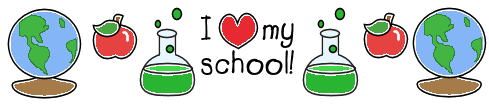 This is my eleventh year teaching third grade in Hopewell.  I really enjoy the challenges of third grade and I truly enjoy working with this age level.  My goal is to instill and cultivate the realization of each person’s potential and to develop in each student a sense of responsibility, trust, and cooperation.  Ultimately these are the skills, which will enable them to assume productive roles in our society.I am not married and I still reside here in Hopewell Township. I am the wonderful mommy of a 9 year old Maltese named Glimmer.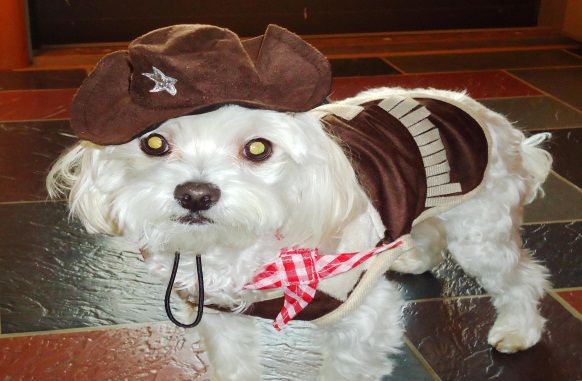 Halloween 2011Ms. Glatz’s Favorite Things
Color: Pink 

Movie:  I love comedies and scary movies.      My favorite actor is Anthony Hopkins.

Song: I love music and have so many favorite songs!  If you looked at the CDs in              my vehicle, you'd see that I'm currently listening to an array of different              music genres!  Country music is my favorite!

Show: Modern Family is my favorite!                Some others include Revenge, and Survivor.

Book: I am becoming more of a reader as I grow older.  I love to read children              stories.  My favorite will always be Charlotte’s Web!Food: I love popcorn, vegetables, milk chocolate, and coffee...                      not together, of course!
Hobbies: I love to read, make crafts, spend time with friends and family, and                relax by the pool.  I am also a HUGE PITTSBURGH STEELERS Fan!                    I attend training camp every summer in Latrobe, PA and make it to                   many home games at Heinz field each season.  I look forward to the                  start of the 2012 football season!  Some of my favorite players                  include Hines Ward, Mike Wallace, Antonio Brown and BIG BEN!! GO STEELERS!!